Til 									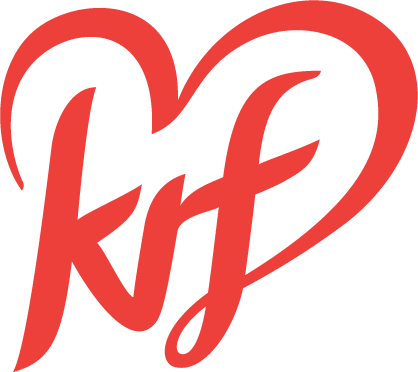 KrFs lokallag i AkershusFylkestingsgruppenFylkesstyretKrF KvinnerKrFUViken KrFs æresmedlemmerInnkalling til Stiftelsesårsmøte for Akershus KrFFylkesstyret innkaller til stiftelsesårsmøte for Akershus KrF.Tidspunkt: Lørdag 18. mars, ca kl 14.30Sted: Henie Onstad Kunstsenter, Sonja Henies vei 31 Høvik. 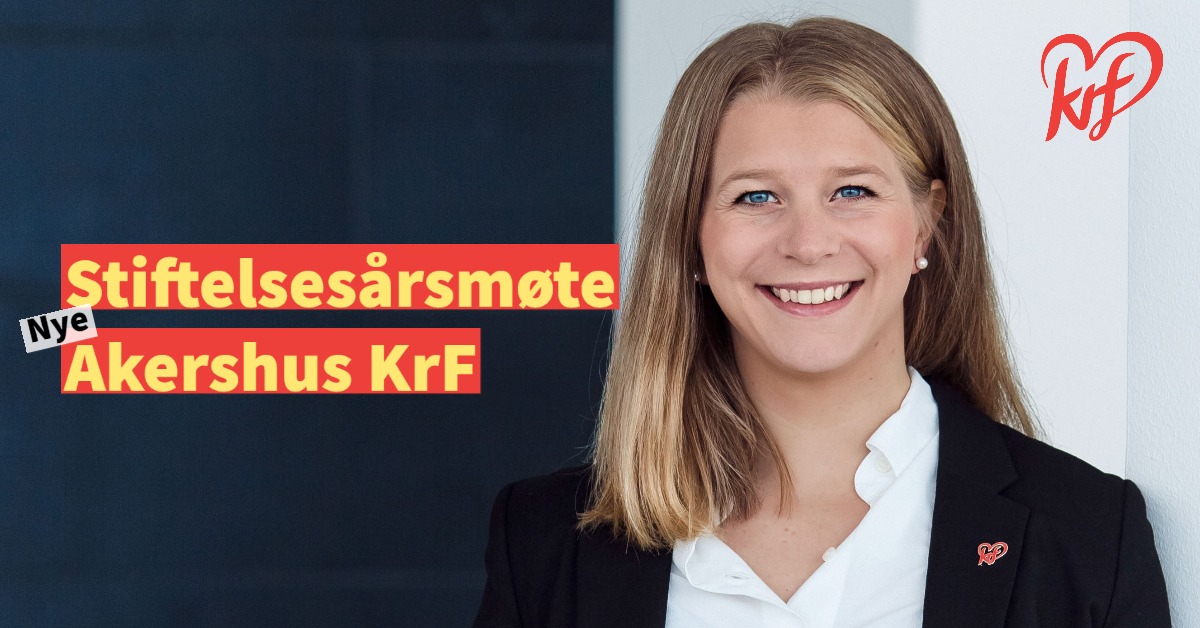 Program: 10.30  Registrering og kaffe11.00  Fylkesårsmøte Viken KrF13.00  Lunsj14.00  Fylkesårsmøte Viken KrF fortsetter14.30  Stiftelsesårsmøter Akershus KrF, Buskerud KrF og Østfold KrF16.30  AvslutningSaksliste Stiftelsesårsmøte Akershus KrFSak ÅMA 01/23 	Konstituering Sak ÅMA 02/23 	Stiftelse av Akershus KrFSak ÅMA 03/23 	LoverSak ÅMA 04/23 	VirksomhetsplanSak ÅMA 05/23	BudsjettSak ÅMA 06/23	FylkestingsprogramSak ÅMA 07/23	ValgPraktisk informasjonStiftelsesårsmøtet for Akershus KrF avholdes i forlengelse av Viken KrFs fylkesårsmøte. Fylkesårsmøtet avholdes på Henie Onstad Kunstsenter på Høvik. Kunstsenteret har romslig parkeringsplass. Det serveres kaffe og havrekjeks ved ankomst, samt enkel varm lunsj. Stiftelsesmøtene for nye Akershus KrF, Buskerud KrF og Østfold KrF avholdes parallelt. PåmeldingÅrsmøtet er åpent for alle medlemmer som ønsker å delta som tilhørere. Kun valgte delegater har tale- og stemmerett.Lokallagene, KrF Kvinner og KrFU melder på sine delegater ved å fylle ut fullmaktsskjema via denne linken: https://forms.office.com/e/h5eycinFiUAndre tilhørere melder seg på som privatpersoner via denne linken: https://forms.office.com/e/NYnAna4y10Æresmedlemmer og varaer som ønsker å delta selv om de ikke møter som delegat, bruker samme påmeldingsskjema som tilhørere.Vi mottar ikke fullmaktsskjema på papir eller epost, kun via linken. Påmeldingen gjelder både for Viken KrFs fylkesårsmøte og stiftelsesmøte til det aktuelle nye fylkeslaget. Påmeldingsfrist: 09.marsDeltakeravgiftÅrsmøtet koster 500kr pr person, som faktureres i etterkant. Deltakeravgiften dekker både Viken KrFs fylkesårsmøtet og stiftelsesårsmøtet. Delegater får deltakeravgiften dekket av det lokallaget/organet man er delegat for.SakspapirerSakspapirer legges ut fortløpende her: https://krf.no/fylkeslag/viken-krf/fylkesarsmote/Delegater: Vikens vedtekter legges til grunn for delegatberegning og andre spørsmål knyttet til de nye fylkenes stiftelsesårsmøter. Vedtektene må forstås slik at det er Vikens fylkesstyremedlemmer og medlemmer av Vikens fylkestingsgruppe som er bosatt i valgkretsen som har rettigheter i det aktuelle stiftelsesmøtet. KrF Kvinner og KrFU sine 5 delegater til Vikens fylkesårsmøte fordeler seg til stiftelsesmøtene for den valgkretsen de er bosatt i.  I følge vedtektene for Viken KrF § 5 består fylkesårsmøtet av:1) fylkesstyrets medlemmer2) fylkestingsgruppen3) representanter fra lokallagene etter følgende fordeling:lokallag med 1 - 50 medlemmer:2 representantlokallag med 51 - 100 medlemmer: 3 representanterlokallag med 101 - 200 medlemmer: 4 representanterog videre 1 representant for hvert påbegynt 100 medlemmer4) fem representanter fra Kristelig Folkepartis Kvinners fylkeslag5) fem representanter fra Kristelig Folkepartis Ungdoms fylkeslag6) stortingsrepresentant(er) fra fylketKrFs æresmedlemmer, statsråder, statssekretærer, politiske rådgivere fra fylket og fylkessekretæren deltar i møtet med tale- og forslagsrett.Se vedlagt oversikt over hvor mange delegater dette gir hvert enkelt lokallag. Hjertelig velkommen til årsmøte!Britt Egeland Gulbrandsen						Kasy B. GalgaloFylkesleder								Fylkessekretær